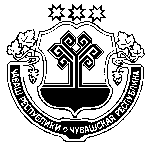 О внесении изменений в решение Собрания депутатов Орининского сельского поселения Моргаушского района Чувашской Республики от 13.10.2014 г. № С-44/1 «Об утверждении Положения о регулировании бюджетных правоотношений в Орининском сельском  поселении  Моргаушского района Чувашской Республики» В соответствии с Бюджетным кодексом Российской Федерации и Федеральным законом от 06 октября 2003 №131-ФЗ «Об общих принципах организации местного самоуправления в Российской Федерации», в целях регулирования налоговых правоотношений Собрание депутатов Орининского сельского поселения Моргаушского района  Чувашской Республики  решило:1. Внести в решение Собрания депутатов Орининского сельского поселения Моргаушского района Чувашской Республики от 1.10.2014 г. № С-44/1 «Об утверждении Положения о регулировании бюджетных правоотношений в Орининском сельском  поселении  Моргаушского района Чувашской Республики» (далее - Решение) следующие изменения: В приложении «Положение о регулировании бюджетных правоотношений в Орининском сельском  поселении  Моргаушского района Чувашской Республики» к Решению:1.1. Пункт 2 статьи 16 изложить  в следующей редакции:«2. Составление проекта бюджета Орининского сельского поселения на очередной финансовый год и плановый период основывается на:   положениях послания Президента Российской Федерации Федеральному Собранию Российской Федерации, определяющих бюджетную политику (требования к бюджетной политике) в Российской Федерации;   документах, определяющих цели национального развития Российской Федерации и направления деятельности органов публичной власти по их достижению;   основных направлениях бюджетной и налоговой политики Орининского сельского поселения;   прогнозе социально-экономического развития Орининского сельского поселения;   бюджетном прогнозе (проекте бюджетного прогноза, проекте изменений бюджетного прогноза) Орининского сельского поселения на долгосрочный период;   муниципальных программах Орининского сельского поселения (проектах муниципальных программ Орининского сельского поселения, проектах изменений указанных программ).».2. Настоящее Решение вступает в силу после его официального опубликования и распространяется на правоотношения, возникшие с 01.01.2022 г.Глава Орининского сельского поселения                                     В.Ю.Пушкова   Чувашская Республика  Моргаушский районСобрание депутатовОрининского сельского поселенияРЕШЕНИЕДеревня Падаккасы  Чăваш Республики                                                          Муркаш районĕОринин ял поселенийĕн                                                             депутатсен ПухăвĕЙЫШĂНУПатаккасси ялě                                                            